РЕСПУБЛИКА   КАРЕЛИЯ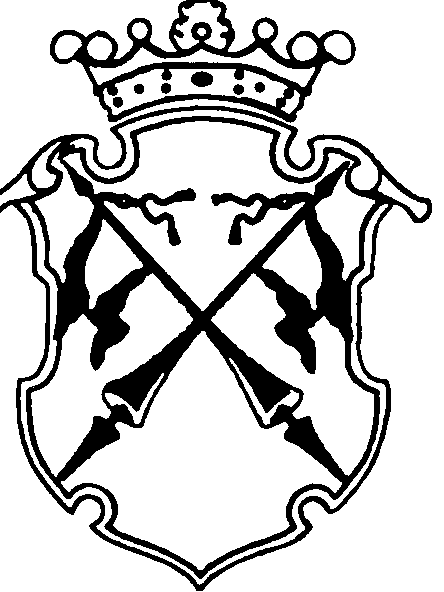 КОНТРОЛЬНО-СЧЕТНЫЙ КОМИТЕТСОРТАВАЛЬСКОГО МУНИЦИПАЛЬНОГО РАЙОНАЗаключениеКонтрольно-счетного комитета Сортавальского муниципального района на проект Решения Совета Вяртсильского городского поселения «О бюджете Вяртсильского городского поселения на 2019год и на плановый период 2020 и 2021 годов»«05» декабря 2018г.	№ 61ОБЩИЕ ПОЛОЖЕНИЯЗаключение Контрольно-счетного комитета Сортавальского муниципального района (далее – Контрольно-счетный комитет) на проект Решения Совета Вяртсильского городского поселения «О бюджете Вяртсильского городского поселения на 2019 год и на плановый период 2020 и 2021 годов» (далее – Заключение) подготовлено с учетом требований Бюджетного кодекса Российской Федерации (далее БК РФ), иных нормативных правовых актов Российской Федерации, Республики Карелия, а также в соответствии с Положением о бюджетном процессе в Вяртсильском городском поселении (далее – Положение о бюджетном процессе), Соглашением о передаче полномочий контрольно-счетного органа Вяртсильского городского поселения по осуществлению внешнего муниципального финансового контроля Контрольно-счетному комитету Сортавальского муниципального района, и иными действующими нормативными правовыми актами Вяртсильского городского поселения.На экспертизу, в Контрольно-счетный комитет, проект решения о местном бюджете с приложением документов и материалов, предусмотренных статьей 184.2 БК РФ поступил 15 ноября 2018г, т.е. с соблюдением сроков установленных ст.12  Положения о бюджетном процессе в Вяртсильском городском поселении. Перечень и содержание документов и материалов, представленных вместе с проектом Решения Совета Вяртсильского городского поселения «О бюджете Вяртсильского городского поселения на 2019 год и на плановый период 2020 и 2021 годов» в полной мере, соответствуют требованиям БК РФ. При подготовке заключения Контрольно-счётного комитета учитывалась необходимость реализации положений, содержащихся в Послании Президента РФ Федеральному собранию.( в части бюджетной политики и налоговой политики) , Указах Президента РФ от 7 мая 2012 года, Стратегии социально-экономического развития Республики Карелия до 2020 года, а также стратегических целей развития Республики Карелия, определенных в Концепции социально-экономического развития Республики Карелия на период до 2022 года .Выборочно проверено наличие и проведен анализ нормативной и методической базы, регулирующий порядок формирования и расчетов основных показателей проекта Решения.АНАЛИЗ ПАРАМЕТРОВ ПРОГНОЗА СОЦИАЛЬНО-ЭКОНОМИЧЕСКОГО РАЗВИТИЯ ВЯРТСИЛЬСКОГО ГОРОДСКОГО ПОСЕЛЕНИЯ, ИСПОЛЬЗУЕМОГО ДЛЯ СОСТАВЛЕНИЯ ПРОЕКТА БЮДЖЕТА ПОСЕЛЕНИЯ НА 2019ГОД И НА ПЛАНОВЫЙ ПЕРИОД 2020 И 2021 ГОДОВ.Прогноз социально-экономического развития Вяртсильского городского поселенияВ соответствии со ст. 173 БК РФ Прогноз социально-экономического развития Вяртсильского городского поселения разработан на основе Порядка разработки прогноза социально-экономического развития Вяртсильского городского поселения, утвержденного Постановлением администрации Вяртсильского городского поселения от 31.10.2014г. №46 (далее – Порядок).Представленный, в составе документов и материалов к проекту Решения о бюджете, Прогноз социально-экономического развития включает в себя:-Основные показатели прогноза социально-экономического развития Вяртсильского городского поселения на 2019 – 2021 годы;- пояснительная записка к прогнозу социально-экономического развития Вяртсильского городского поселения на 2019 - 2021 годы (далее - Пояснительная записка к Прогнозу).Согласно п.3.1 Порядка исходной базой для разработки прогноза являются предварительные итоги социально-экономического развития за истекший период текущего финансового года и ожидаемые итоги социально-экономического развития за текущий финансовый год (далее – Предварительные итоги).Проведя анализ составляющих документов Прогноза и Предварительных итогов, Контрольно-счетный комитет пришел к следующим выводам:Предварительные итоги социально-экономического развития муниципального образования «Вяртсильского городского поселения» за 1 полугодие 2018 года и ожидаемые итоги развития муниципального образования «Вяртсильское городское поселения за 2018 год(далее –Предварительные итоги)В ходе экспертизы установлены факты изложения противоречивой информации. Например, в табличной части Прогноза социально-экономического развития, численность населения по оценке 2018г. указана 2988 чел., а в текстовой части Предварительных итогов, ожидаемая численность населения поселения в конце 2018 года. ожидается 2999 чел. В разделе 1.9. «Инфраструктура малого предпринимательства» Предварительных итогов, не дана характеристика ожидаемого исполнения за 2018год показателей социально-экономического развития: численность работников занятых на предприятиях и среднемесячная заработная плата работников малых предприятий. В Предварительных итогах отсутствует характеристика по предварительным итогам за 1 полугодие 2018 года и ожидаемые результаты за 2018 год ряда показателей социально-экономического развития : «среднесписочная численность работников», «Фонд заработной платы с учетом необлагаемой его части», «фонд начисленной заработной платы», «оборот розничной торговли», «площадь торговых объектов», «кадастровая стоимость земельных участков».информация об ожидаемых итогах  за 2018 год представлена не в сравнении с теми показателями, которые были приняты за основу при утверждении бюджета на 2018 год. Таким образом, отсутствует отражение результатов реализации задач в текущем периоде поставленным целям.Основные показатели социально-экономического развития Вяртсильского городского поселения на 2019-2021 годы.Согласно ч.2 ст.172 БК РФ составление проекта бюджета основывается на Прогнозе социально-экономического развития территории. Следовательно, показатели Прогноза должны лечь в основу при прогнозировании доходной части бюджета поселения. В представленном прогнозе отсутствуют показатели: Кадастровая стоимость объектов налогообложения физических лиц, которая участвует в прогнозировании налоговых поступлений от налога на имущество физ.лиц;Площадь земельных участков, сдаваемых в аренду, которая участвует в прогнозировании неналоговых поступлений.В нарушение требований п.4 статьи 173 Бюджетного кодекса Российской Федерации, в Пояснительной записке к основным экономическим показателям не приводится пояснение причин и факторов прогнозируемых изменений по показателям «объем отгруженных товаров собственного производства, выполненных работ и услуг собственными силами», «численность работников, занятых на малых предприятиях», «среднемесячная заработная плата».Представленный прогноз разработан в одном варианте, что не соответствует принципам результативности и эффективности стратегического планирования, которые означают, что выбор способов и методов достижения целей социально-экономического развития должен основываться на необходимости достижения заданных результатов с наименьшими затратами ресурсов в соответствии с документами стратегического планирования.По прогнозу на 2019 год наблюдается рост по отношению к оценке 2018 года по одному показателю - объем отгруженных товаров собственного производства, выполненных работ и услуг собственными силами - на 18,0 процентов. В 2020-2021 годах по 1% к предыдущему году планового периода.При сопоставлении данного показателя с показателями к утвержденному бюджету установлено, что на 2019 и 2020 годы данный показатель увеличен на 1719,0 млн. руб. и на 1758,0 млн. руб. соответственно.В Пояснительной записке к Прогнозу не приводится обоснование причин и факторов, оказавших влияние на увеличение динамики промышленного производства в прогнозируемом периоде.В 2019 году среднегодовая численность населения Вяртсильского городского поселения сохранится на уровне 2018 года, и по-прежнему будет составлять – 2988 человек. В 2020 году также прогнозируется, что среднегодовая численность поселения останется без изменений, т.е. 2988 человек, а на 2021г. прогнозируется снижение численности населения до 2974 человек или 0,5%.При сопоставлении данного показателя с показателями к утвержденному бюджету установлено, что на 2019-2020годы данный показатель увеличился на 2человека в каждом году.  В Пояснительной записке отсутствует обоснование причин и факторов, оказавших влияние на увеличение численностиВ 2019 году среднемесячная заработная плата к оценке 2018 года увеличится на 4,5% и составит 39349,0 рублей. На 2020 год планируется увеличение на 4,2%, а на 2021 год  на 5,3%.	При сопоставлении данного показателя с показателями к утвержденному бюджету установлено, что на 2019 и 2020 годы данный показатель увеличивается на 10340 руб. и 11994руб. соответственно. В Пояснительной записке отсутствует обоснование причин и факторов, оказавших влияние на изменение данного экономического показателя.В 2019 году фонд заработной платы с учетом необлагаемой его части к оценке 2018 года увеличится на 3,2% и составит 421249,5 тыс. руб. рублей. На 2020 и 2021 годы планируется увеличение на 5% к каждому году планового периода.Оборот розничной торговли предприятий поселения в 2019 году составит предположительно 9300,0 тыс. рублей, или 100,0 процентов к оценке 2018 года (9300,0 тыс. рублей), в 2020-2021 годах прогнозируется без изменений – 9300,0 тыс. рублей.При сопоставлении данного показателя с показателями к утвержденному бюджету установлено, что на 2019 и 2020 годы по данному показателю отклонений не наблюдается. Прогноз социально-экономического развития поселения, являющийся документом стратегического планирования, разрабатываемый в рамках прогнозирования на 2019-2021 годы составлен в отсутствии документа стратегического планирования, разрабатываемого в рамках целеполагания (Стратегии социально-экономического развития территории). Таким образом, отсутствует взаимосвязь между планированием экономических показателей с целями и задачами социально-экономического развития поселения. Основные направления бюджетной и налоговой политики Вяртсильского городского поселенияВ составе документов и материалов к проекту Решения о бюджете представлены Основные направления бюджетной  и налоговой политики Вяртсильского городского поселения на 2019 год и на плановый период 2020 и 2021 годов». Согласно р. I «Общие положения» Основные направления бюджетной и налоговой политики Вяртсильского городского поселения на 2019 год и на плановый период 2020 и 2021 годов, в первую очередь будут нацелены на описание условий, используемых при составлении проекта бюджета Вяртсильского городского поселения на 2019-2021 годы, основных подходов к его формированию и общего порядка разработки основных характеристик и прогнозируемых параметров бюджета Вяртсильского городского поселения, а также обеспечение прозрачности и открытости бюджетного планирования.Бюджетная политика в 2019-2021 годах будет направлена на повышение качества и эффективности предоставляемых населению муниципальных услуг.В части повышения эффективности бюджетных расходов, ключевыми задачами бюджетной политики будут являться:- безусловное исполнение действующих расходных обязательств;- перед принятием новых расходных обязательств будет проводиться оценка их эффективности и обеспечение доходными источниками.;Также бюджетная политика поселения будет направлена на обеспечение бюджетной устойчивости и экономической стабильности посредством ограничения роста расходов бюджета, не обеспеченных стабильными доходными источниками. Основными задачами бюджетной политики в 2019-2021 годах в сфере межбюджетных отношений будет являться проведение работы по привлечению дополнительных межбюджетных трансфертов из федерального и республиканского бюджетов.Бюджетная политика поселения в 2019-2021 годах будет направлена повышение прозрачности и открытости бюджетного процесса путем продолжения практики размещения на официальном сайте Администрации Вяртсильского поселения  муниципальных правовых актов о бюджете, отчетов об его исполнении в доступной для восприятия форме.Обеспечение муниципального внешнего и внутреннего финансового контроля за реализацией целевого и результативного использования бюджетных средств, также будет являться одной из задач Основных направлений бюджетной политики поселения на 2019-2021 годы. Основной приоритетами налоговой политики на 2019 год и на плановый период 2020 и 2021 годов Вяртсильского городского поселения будут являться:-стимулирование и развитие малого бизнеса;-недопущение роста налоговой нагрузки на экономику; -улучшение инвестиционного климата и поддержку инновационного предпринимательства в Вяртсильском городском поселении, налоговое стимулирование инвестиционной деятельности;-совершенствование налогового администрирования, налаживание взаимодействия с администраторами доходов;-оптимизация существующей системы налоговых льгот, мониторинг эффективности налоговых льгот;-сокращение недоимки по налогам в бюджет поселения;-повышение эффективности использования муниципальной собственности;- поиск новых источников пополнения бюджета Вяртсильского городского поселения направленный на увеличение налоговых доходов за счет экономического роста, развития внутреннего налогового потенциала и повышения инвестиционной привлекательности территории поселения. АНАЛИЗ ОСНОВНЫХ ПАРАМЕТРОВ ПРОЕКТА БЮДЖЕТА ВЯРТСИЛЬСКОГО ГОРОДСКОГО ПОСЕЛЕНИЯ НА 2019 ГОД И НА ПЛАНОВЫЙ ПЕРИОД 2020 И 2021 ГОДОВБюджет Вяртсильского городского поселения на 2019 год и на плановый период 2020 и 2021 годов сформирован в рамках действующего налогового и бюджетного законодательства и принятыми в соответствии с ними нормативными правовыми актами Республики Карелия и Вяртсильского городского поселения. .	Проект бюджета Вяртсильского городского поселения на 2019 год и на плановый период 2020 и 2021 годов сформирован с объемом доходов на 2019г. – 9384,1 тыс. рублей, на 2020г. – 10278,8 тыс. рублей, на 2021г. – 11359,7 тыс. рублей. Объем расходов сформирован на 2019г. – 9559,0 тыс. рублей, на 2020г. – 10381,9 тыс. рублей, на 2021г. – 11417,2 тыс. рублей. Дефицит бюджета сформирован на 2019г. – 214,9 тыс. рублей, на 2020г. – 103,1 тыс. рублей, на 2021г. – 57,5 тыс. рублей.	Динамика основных параметров бюджета Вяртсильского городского поселения свидетельствует о снижении доходов и расходов по сравнению с ожидаемым исполнением за 2018 год.Снижение общего прогнозируемого объема доходов бюджета Вяртсильского городского поселения к уровню 2018 года в 2019 году составляет 6482,0 тыс. рублей или на 40,8% , в 2020 году – на 5587,3 тыс. руб. или на 35,2%, в 2021 году – на 4506,4 тыс. руб. или  на 28,4%. Снижение прогнозируемого объема собственных (налоговые и неналоговые) доходов бюджета поселения к уровню 2018 годов в 2019 году составляет 1077,4 тыс. руб. или на 11,1% , в 2020 году наблюдается увеличение  по отношению к оценке 2018 года на 66,3 тыс. руб. или на 0,7% , а в 2021году увеличение прогнозируется на 1157,2 тыс. руб. или на 11,9%.	Структура доходов бюджета Вяртсильского городского поселения выглядит следующим образом:2019г.: налоговые и неналоговые доходы – 92,2 процента;		безвозмездные поступления- 7,8 процента.2019г.: налоговые и неналоговые доходы – 95,3 процента;		безвозмездные поступления- 4,7 процента.2021г.: налоговые и неналоговые доходы – 95,8 процента;		безвозмездные поступления- 4,2 процента.Объем безвозмездных поступлений из бюджетов другого уровня прогнозируется на 2019 год в объеме 735,8 тыс. рублей, с уменьшением по сравнению с 2018 годом на 5404,6 тыс. рублей или на 88,0 процентов. На плановый период 2020 года в объеме 486,8 тыс. рублей, т.е меньше чем в 2019 году на 249,0 тыс. рублей или на 33,8 процентов; на 2021 год в объеме 476,8 тыс. рублей, что на 10,0 тыс. рублей или на 2,0 процентов меньше чем на 2020 год.В 2019 году по сравнению с ожидаемым за 2018 год, увеличится объем дотаций из районного бюджета бюджету поселения на 152,0 тыс. рублей или на 54,5 %. В плановом периоде объем дотации уменьшится: в 2020 году на 249,0 тыс. рублей или на 57,8%, в 2021 году на 10,0 тыс. рублей или на 5,5%.При формировании проекта бюджета в условиях уменьшения объема прогнозируемых доходов планируется уменьшение расходов в 2019 году и плановом периоде 2020 и 2021 годов по сравнению с уровнем, ожидаемого исполнения за 2018 год.Проектом решения предлагается утвердить расходы бюджета Вяртсильского городского поселения на 2019 год в размере 9599,0 тыс. рублей, что на 6061,94 тыс. рублей или на 38,7 % ниже ожидаемой оценки исполнения бюджета за 2018 год. На плановый период 2020 года – 10381,9 тыс. рублей, что на 782,9 тыс. рублей или на 8,2 % выше предыдущего года, а на 2021 год – 11417,2 тыс. рублей, что на 1035,3 тыс. рублей или на 10,0 % выше, чем в 2020 году.Приоритетными направлениями расходов Вяртсильского городского поселения по-прежнему будут являться расходы, направляемые на общегосударственные вопросы (2019г.-64,8%; 2020г.-58,1%; 2021- 53,64%), на жилищно-коммунальное хозяйство (2019г. – 13,4%; 2020г. – 12,8%, 2021г.- 12,6%), на национальную экономику (2019г. -13,2%; 2020г. – 21,4%; 2021г. – 26,5%). Их общий удельный вес в расходах бюджета Вяртсильского городского поселения в 2019 году составит 91,4 %, в 2020 году – 92,3%, в 2021 году – 92,7%.Проект бюджета Вяртсильского городского поселения частично сформирован в программной структуре расходов по 4 муниципальным программам, которые охватили в 2019 году 15,9 процентов, в 2020 году – 23,5 процентов, в 2021 году – 26,7 процентов от общего объема расходов бюджета поселения на каждый год проекта.Согласно п.35 ст. 3 Федерального закона от 28.06.2014г. №172-ФЗ «О стратегическом планировании в РФ»  муниципальная программа это документ стратегического планирования, разрабатываемая с целью планирования комплекса взаимоувязанных по срокам, задачам, исполнителям и ресурсам мероприятий, необходимых для наиболее эффективного решения поставленных Стратегией социально-экономического развития территории стратегических целей и задач.В виду того, что на уровне муниципального образования Совет Вяртсильского городского поселения не принимал решения о необходимости разработки и утверждения Стратегии социально-экономического развития Вяртсильского городского поселения, то и бюджетные ассигнования на реализацию мероприятий, предусмотренных муниципальными программами, и направленные на достижение целей и задач не предусмотренных Стратегией, не могут быть распределены в решении о бюджете.Для погашения прогнозируемого объема дефицита бюджета в проекте Решения не планируется привлечение бюджетных кредитов и кредитов кредитных организаций. Источником финансирования дефицита бюджета поселения планируются за счет уменьшения остатка средств на счетах по учету средств. РЕЗУЛЬТАТЫ ПРОВЕРКИ И АНАЛИЗА ПРОГНОЗА ДОХОДОВ ПРОЕКТА БЮДЖЕТА ВЯРТСИЛЬСКОГО ГОРОДСКОГО ПОСЕЛЕНИЯ НА 2018 ГОД И ПЛАНОВЫЙ ПЕРИОД 2019 И 2020 ГОДОВ.4.1. Оценка полноты и соответствия состава информации, содержащейся в перечне источников доходов бюджета поселения и реестре источников доходов бюджета поселения, требованиям Бюджетного кодекса Российской Федерации и иным нормативным правовым актам показала следующее.В соответствии со статьей 471 Бюджетного кодекса Российской Федерации «Перечень и реестры источников доходов бюджетов» Министерство финансов Российской Федерации, органы управления государственными внебюджетными фондами, финансовые органы субъектов Российской Федерации и муниципальных образований обязаны вести реестры источников доходов бюджетов бюджетной системы Российской Федерации. Под перечнем источников доходов бюджетов бюджетной системы Российской Федерации понимается свод (перечень) федеральных налогов и сборов, региональных и местных налогов, страховых взносов на обязательное социальное страхование, иных обязательных платежей, других поступлений, являющихся источниками формирования доходов бюджетов бюджетной системы Российской Федерации, с указанием правовых оснований их возникновения, порядка расчета (размеры, ставки, льготы) и иных характеристик, определяемых порядком формирования и ведения перечня источников доходов бюджетов бюджетной системы Российской Федерации.В соответствии с пунктом 3 статьи 471 Бюджетного кодекса Российской Федерации под реестром источников доходов бюджета понимается свод информации о доходах бюджета по источникам доходов бюджетов бюджетной системы Российской Федерации, формируемой в процессе составления, утверждения и исполнения бюджета, на основании перечня источников доходов Российской Федерации.Постановлением Правительства Российской Федерации от 31 августа 2016 г. № 868 «О порядке формирования и ведения перечня источников доходов Российской Федерации» утверждены правила формирования и ведения перечня источников доходов Российской Федерации, общие требования к составу информации, порядку формирования и ведения реестра источников доходов Российской Федерации, реестра источников доходов федерального бюджета, реестров источников доходов бюджетов субъекта Российской Федерации, реестров источников доходов местных бюджетов и реестров источников доходов бюджетов государственных внебюджетных фондов (далее – Правила). В нарушение п.7 Правил, в представленном Реестре источников доходов бюджета Вяртсильского городского поселения отсутствует информация по наименованию группы источников доходов бюджета, в которую входит источник дохода бюджета, и ее идентификационный код по перечню источников доходов Российской Федерации. Кроме того, информация по источнику доходов в виде безвозмездных поступлений представлена в Реестре по группе без детализации информации по входящим в данную группу кодов по перечню источников доходов Российской Федерации.В Реестре, информация  по кодам бюджетной классификации доходов РФ не упорядочена по структуре, согласно Приложения №1 к Приказу Минфина России от 08.06.2018г. №132н « О порядке формирования и применения кодов бюджетной классификации Российской Федерации, их структуре и принципах назначения» ( например, после информации по коду 082 1 01 020400 01 0000 110 идет информация по коду 004 1 13 02995 13 0000 120, т.к. информация по этому коду должно была идти после информации по коду  004 1 11 09045 13 0000 120 и т.п.) Таким образом, Реестр источников доходов бюджета Вяртсильского городского поселения сформирован не в соответствие с Общими требованиям, утвержденными постановлением Правительства Российской Федерации от 31 августа 2016 г. № 868.4.2.Доходы бюджета Вяртсильского городского поселения4.2. В соответствии с проектом доходы бюджета поселения в 2019 году составят 9384,1 тыс. рублей, в том числе налоговые доходы – 7730,8тыс. рублей, или 82,4 % объема доходов бюджета городского поселения, неналоговые доходы – 917,5 тыс. рублей (9,8 %), безвозмездные поступления 735,8 тыс. рублей (7,8 %).В 2020 году доходы бюджета поселения составят 10278,8 тыс. рублей, в том числе налоговые доходы – 8963,5 тыс. рублей, или 87,2 % объема доходов бюджета городского поселения, неналоговые доходы – 828,5 тыс. рублей (8,1 %), безвозмездные поступления – 486,8 тыс. рублей (4,7 %).В 2021 году доходы бюджета поселения составят 11359,7 тыс. рублей, в том числе налоговые доходы – 10057,2 тыс. рублей, или 88,5 % объема доходов бюджета городского поселения, неналоговые доходы – 825,7 тыс. рублей (7,3 %), безвозмездные поступления – 476,8 тыс. рублей (4,2 %).Доходы бюджета поселения спрогнозированы в условиях действующего на день внесения проекта о бюджете на 2019 год и на плановый период 2020 и 2021 годов в представительный орган Вяртсильского городского поселения законодательства о налогах и сборах и бюджетного законодательства РФ, а также законодательства РФ, законов субъектов РФ и муниципальных правовых актов Вяртсильского городского поселения, устанавливающих неналоговые доходы бюджета  поселения. Динамика показателей доходной части бюджета Вяртсильского городского поселения за пятилетний период (с 2017 по 2021 годы) представлена в таблице:(тыс. рублей)Доходы проекта бюджета Вяртсильского городского поселения на 2019 год предусмотрены в объеме 9384,1 тыс. рублей, что ниже ожидаемого уровня текущего 2018 года на 6482,0 тыс. рублей, или на 40,8 процентов. Снижение доходов бюджета в 2019 году по сравнению с 2018 годом произошло за счет планируемого снижения поступлений безвозмездных поступлений на 5404,6 тыс. рублей, или на 88,0 процентов.В плановом периоде прогнозируется увеличение объемов доходной части бюджета поселения к предыдущему году:в 2020 году на уровне 9,5 процентов, при этом в абсолютном выражении отклонение составит 894,7 тыс. рублей;в 2021 году – 10,5 процентов, в абсолютном выражении увеличение планируется на 1080,9 тыс. рублей.К 2021 году по сравнению с ожидаемой оценкой 2018 года доходы бюджета уменьшатся на 4506,4 тыс. рублей, или на 28,4 процентов.  Собственные доходы к 2021 году по сравнению с ожидаемым исполнением за 2018 год вырастут на 1157,2 тыс. руб. или на 11,9 процентов.Удельный вес налоговых доходов в общем объеме доходов бюджета в 2018 году по сравнению с 2017годом не изменится и составит 52,5 процентов (в 2017 году – 52,5 процентов). В 2019 году удельный вес налоговых доходов составит 82,44 процентов (рост 29,9 процентных пункта к 2018 году), в 2020 году – 87,2 процента (рост 4,8 процентных пункта к 2019году), в 2021 году -88,5 процента (рост 1,3 процентных пункта к предыдущему году). Основную долю в составе налоговых доходов в 2019-2021 годах занимает налог на доходы физических лиц: в 2019г.– 70,9 процентов (5477,0 тыс. рублей), в 2020 г. – 64,2 процентов (5749,9 тыс. руб. ), в 20210 г. – 60,0 процентов (6037,4 тыс. руб.). Удельный вес неналоговых доходов в общем 1 процентный пункт и составит 9,8 процентов (в 2018 году – 8,8 процентов). В 2020 году удельный вес неналоговых доходов составит 8,1 процентов (снижение к 2019 году – 1,7 процентных пунктов), в 2021 году ещё прогнозируется снижение по отношению к предыдущему году до 7,3 процентов.Основную долю в составе неналоговых доходов будут занимать доходы от использования имущества, находящегося в собственности городского поселения : в 2019году –  59,2 процентов (543,0 тыс. рублей), в 2020 году – 62,7 процентов (519,0 тыс. руб.), в 2021 году – 62,5 процентов (516,2 тыс. руб.). Также значительный удельный вес в составе неналоговых доходов как в 2019году, так и в плановом периоде будет занимать доходы , получаемые в виде арендной платы за земельные участки, государственная собственность на которые не разграничена и которые расположены в границах городского поселения : в 2019 году 40,5 процентов (371,5 тыс. руб.), в 2020 году – 37,0 процентов (306,5 тыс. руб.), в 2021 году – 37,1 процентов (306,5 тыс. руб.).4.2.1 Налоговые доходы бюджета Вяртсильского городского поселенияНалоговые доходы бюджета Вяртсильского городского поселения на 2019 год прогнозируются в объеме 7730,8 тыс. руб., на 20209г.-8963,5 тыс. руб., на 2021г.-10057,2 тыс. руб.В сравнении с 2018 годом поступления налоговых доходов в 2019 году прогнозируются с уменьшением объема, составляющим 7,1 процентов. В плановом периоде 2020 и 2021 годов планируется увеличение темпов роста налоговых доходов на 16 и на 12 процентов к каждому предыдущему году соответственно.Наибольшую долю налоговых доходов бюджета в 2019-2021 годах по-прежнему будут составлять поступления от уплаты налога на доходы физических лиц . Динамика прогнозируемого поступления налога на доходы физических лиц, а также поступлений по другим основным налоговым источникам представлена в таблице: Анализ приведенных данных свидетельствует, что доходы бюджета в 2019г. как в абсолютных значениях, так и в процентах увеличатся, по сравнению с ожидаемым исполнением 2018 года, по одному налоговому источнику, по двум планируется снижение темпа к предшествующему году. В плановом периоде 2020 и 2021 годов по двум налоговым источникам планируется увеличение темпов роста к предшествующему году, а один из трёх сохранит темп в каждом году планового периода к предыдущему году.Рассмотрим прогнозируемые поступления в бюджет Вяртсильского городского поселения в разрезе основных налоговых источников.4.2.1.1 Налог на доходы физических лицОсновную долю доходов в общем объеме налоговых доходов составляет налог на доходы физических лиц.В соответствии с федеральным и республиканским законодательством, общий норматив зачисления НДФЛ в бюджет Вяртсильского городского поселения в 2018 году составил – 12 процентов, в 2019-2021 годах по 10% в каждом годуВ представленной вместе с проектом бюджета Пояснительной записке приведены расчеты прогнозируемого объема поступления в 2019-2021 годах данного налогового источника на основе экономического показателя Прогноза социально-экономического развития Вяртсильского городского поселения на 2019-2021 годы – фонд заработной платы с учетом необлагаемой его части.В представленной Пояснительной записке не содержится информация об уровне собираемости и объеме задолженности предыдущих периодов, а также информации о результатах работы по взысканию задолженности по данному налогу. 4.2.1.2. Налог на имуществоНалог на имущество планируется в сумме на 2019г. 992,0 тыс. рублей (12,8% от суммы налоговых доходов), в 2020г. – 992,0 тыс. руб. (11,13%), в 2021г. – 992,0 тыс. руб. (9,9%), в том числе:- налог на имущество физических лиц на 2019-2021годы по 158,0 тыс. руб. в каждом году ( 15,9% от суммы имущественных налогов) - земельный налог на 2019-2021годы в сумме 834 тыс. руб. в каждом году (84,1% от суммы имущественных налогов).Согласно Пояснительной записке, данные по налогу на имущество определены на основании отчёта по форме 5-МН «Отчет о налоговой базе и структуре начислений по местным налогам». Согласно ст. 174.1 БК РФ прогнозируемый объем доходов планируется на основании показателей Прогноза социально-экономического развития территории. В представленном Прогнозе социально-экономического развития Вяртсильского городского поселения отсутствует показатель (кадастровая стоимость объектов налогообложения физических лиц) который, согласно Налогового кодекса РФ, участвует в прогнозировании налоговых поступлений от налога на имущество физ.лиц. Кроме того, в Пояснительной записке не содержится информация о собираемости данного налогового источника и информация о дополнительных поступлениях налога, спрогнозированная по данным задолженности предыдущих периодов и результатам работы по взысканию задолженности по данному налогу.4.2.1.3. Акцизы по подакцизным товарам (продукции), производимым на территории Российской ФедерацииВ составе Пояснительной записки к проекту Решения, не содержатся пояснения по прогнозу поступления доходов в бюджет Вяртсильского городского поселения от уплаты акцизов на нефтепродукты (дизельное топливо, моторные масла для дизельных и (или) карбюраторных (инжекторных) двигателей, автомобильный бензин). Согласно приложению №2 к проекту Решения, Главным администратором является Управление Федерального казначейства. В составе документов и материалов к проекту Решения не представлены расчеты по объемам прогнозируемых поступлений в доход бюджета поселения по данному виду налогового источника. Поступления акцизов на нефтепродукты в бюджет Вяртсильского городского поселения на трехлетний период прогнозируются в сумме 1261,8 тыс. рублей на 2019г., 2221,6 тыс. руб. на 2020 год и 3027,8 тыс. руб. на 3027,8 тыс. руб. , что на 32,1%, на 76,1% и на 36,3% больше чем в предыдущем году соответственно.Удельный вес поступления акцизов в общем объеме налоговых доходов бюджета поселения в 2019 году и в плановом периоде 2020-2021 годов составит 16,3 ; 24,5 ; 30,1  процентов соответственно.4.2.2. Неналоговые доходы бюджета Вяртсильского городского поселенияНеналоговые доходы бюджета Вяртсильского городского поселения на 2019 год прогнозируются в объеме 917,5 тыс. рублей, на 2020 год в объеме 828,5 тыс. рублей, на 2021 год в объеме 825,7 тыс. рублей. В сравнении с 2018 годом поступления неналоговых доходов в 2019 году прогнозируются с уменьшением, составляющим 34,4 процентов или на сумму 481,8 тыс. руб. На 2020 год прогнозируются поступления неналоговых доходов в объеме 828,5 тыс. руб. или  90,3 процентов к 2019 году, на 2021 год в сумме 825,7тыс. рублей или 99,7 процентов к предыдущему году. Наибольшую долю в неналоговых доходах бюджета в трехлетней перспективе будут составлять доходы от прочих поступлений от использования имущества, находящегося в собственности городского поселения и доходы, получаемые в виде арендной платы за земельные участки, государственная собственность на которые не  разграничена и которые находятся в границах городского поселения. Их общий удельный вес в неналоговых доходах бюджета поселения в 2019 г. составит 99,7 процентов, в 2020г. – 99,6 процентов, в 2021г. – 99,6 процентов.Динамика прогнозируемого поступления по основным неналоговым источникам представлена в таблице: Таблица 5Анализ приведенных данных свидетельствует, что доходы бюджета по неналоговым источникам в 2019 году по сравнению с 2018 годом уменьшатся на сумму 481,8 тыс. рублей или на 34,4%. В планируемом периоде 2020 года прогнозируется поступление неналоговых доходов на 9,7 % или на 89,0 тыс. руб. меньше 2019 года, а в 2020 году прогнозируется незначительное снижение темпов роста на 0,3% или на 2,8 тыс. руб. к предыдущему году. Рассмотрим прогнозируемые поступления в бюджет Вяртсильского городского поселения в разрезе основных неналоговых источников.4.2.2.1. Доходы, получаемые в виде арендной платы за земельные участки, государственная собственность на которые не разграничена и которые расположены в границах поселений, а также средства от продажи права на заключение договоров аренды указанных земельных участков в 2018 -2021 годах приведена в следующей таблице: Объем по данному виду неналогового источника  спрогнозированы Главным администратором доходов бюджета поселения – Администрацией Сортавальского муниципального района, без расчета прогнозируемого поступления в сумме 365,0 тыс. руб. на 2019 год и по 300,0 тыс. руб ежегодно на плановый период, и Администрацией Вяртсильского городского поселения на основе методики прогнозирования поступлений доходов в бюджет Вяртсильского городского поселения, утвержденной распоряжением администрации Вяртсильского городского поселения от 20.06.2017г. №32. Расчет прогнозируемого поступления произведен на основе реестра договоров, основного экономического показателя Прогноза социально-экономического развития поселения «кадастровой стоимости земельных участков », а также норматива зачисления в бюджет поселения - 50 процентов. 4.2.2.2. Динамика доходов от прочих поступлений от использования имущества, находящегося в собственности городских поселений (за исключением имущества муниципальных бюджетных и автономных учреждений, а также имущества муниципальных унитарных предприятий, в том числе казенных) в 2018 -2021 годах приведена в следующей таблице:Доходы от прочих поступлений от использования имущества, находящегося в собственности городских поселений прогнозируются на основании Методики.Поступление указанных платежей в бюджет Вяртсильского городского поселения на 2019 год и плановый период 2020-2021 годов рассчитано Главным администратором – Администрацией Вяртсильского городского поселения с применением метода усреднения фактического поступления в текущем году и за два предыдущих отчетных периодов.4.2.2.3. Штрафы, санкции, возмещение ущерба.Поступление данного источника прогнозируется главными администраторами доходов на основе прогнозируемых объемов поступления в бюджет штрафов, санкций, возмещение ущерба в результате осуществления контроля над соблюдением действующего законодательства.Поступление указанных платежей в бюджет Вяртсильского городского поселения на 2019 год и плановый период 2020-2021 годов запланировано в сумме 3,0 тыс. рублей ежегодно. Ожидаемая оценка поступления данного источника в 2018 году составит 3,0 т.р.Как видно из результатов проверки и анализа прогноза налоговых и неналоговых доходов проекта Решения, прогнозирование доходов бюджета Вяртсильского городского поселения осуществлено не в полной мере соответствующее нормам, установленными статьей 174.1 Бюджетного кодекса Российской Федерации.4.2.3. Безвозмездные поступленияВ целях обеспечения сбалансированности бюджета Вяртсильского городского поселения объем безвозмездных поступлений из других бюджетов бюджетной системы Российской Федерации определен проектом Решения Совета Сортавальского муниципального района «О бюджете Сортавальского муниципального района на 2019 и на плановый период 2020 и 2021 годов».На протяжении всего прогнозируемого периода наблюдается тенденция уменьшения объема межбюджетных трансфертов.Состав и темпы роста (снижения) межбюджетных трансфертов в 2018 - 2021 годах приведены в нижеследующей таблице. (тыс. рублей)Анализ структуры межбюджетных трансфертов показывает, что:в 2019 году по сравнению с 2018 годом увеличивается объем дотаций из районного бюджета бюджету поселения на 152,0 тыс. рублей или на 54,5%. В плановом периоде в 2020 года объем дотации уменьшается на 249,0 тыс. рублей или на 57,8%, в 2021 году снижение произойдет на 10,0 тыс. рублей или на 5,5% к предыдущему году планового периода.Дотации будут направлены на выравнивание бюджетной обеспеченности в 2019 году в сумме 431,0 тыс. рублей, в 2020 году – 182,0 тыс. рублей и в 2021 году в сумме 172,0 тыс. рублей.Субвенции бюджету Вяртсильского городского поселения на 2019-2021 годы спрогнозированы в сумме 304,8 тыс. рублей, в каждом году (~ 3 % от общей суммы доходов бюджета поселения), что на 1,0 % больше оценочных значений на 2018 год.Наибольшая часть субвенций (99,0% от общего объема запланированных субвенций) будет направлена на осуществление органами местного самоуправления отдельных государственных полномочий Республики Карелия в области первичного воинского учета и  по 2,0 тыс. рублей ежегодно или 1% на создание и обеспечение деятельности административных комиссий.5. АНАЛИЗ РАСХОДНОЙ ЧАСТИ БЮДЖЕТА ПОСЕЛЕНИЯРасходы бюджета Вяртсильского городского поселения на 2019 год и плановый период 2020-2021 годов учтены исходя из потребности в реализации полномочий органов местного самоуправления Вяртсильского городского поселения по решению вопросов местного значения, а также из объема средств, переданных из бюджета другого уровня на осуществление государственных полномочий.Согласно статьи 174.2 БК РФ, планирование бюджетных ассигнований осуществляется в порядке и в соответствии с методикой, устанавливаемой соответствующим финансовым органом. В нарушение статьи 174.2 БК РФ Методика планирования бюджетных ассигнований бюджета Вяртсильского городского поселения отсутствует.В составе материалов к проекту Решения о бюджете на 2019 год и плановый период 2020-2021 годов представлены формы обоснований (расчеты) бюджетных ассигнований, но дать оценку на соответствие представленных расчетов требованиям бюджетного законодательства не представляется возможным, в связи с отсутствием методики планирования бюджетных ассигнований на исполнение расходных обязательств бюджета Вяртсильского городского поселения. В соответствии со статьей 19 Федерального закона от 5 апреля 2013 года №44-ФЗ «О контрактной системе в сфере закупок товаров, работ, услуг для обеспечения государственных и муниципальных нужд» администрация Вяртсильского городского поселения должна была разработать и принять правовые акты о Правилах нормирования в сфере закупок для обеспечения муниципальных нужд.Контрольно-счетный комитет обращает внимание, что планирование бюджетных ассигнований на закупку товаров, работ, услуг для обеспечения выполнения функций муниципальных органов и учреждений осуществлялось в отсутствии нормативного акта об утверждении нормативных затрат на обеспечение выполнения функций муниципальных органов и учреждений.Проектом решения предлагается утвердить расходы бюджета Вяртсильского городского поселения на 2019 год в размере 9559,0 тыс. рублей, что на 6101,9 тыс. рублей или на 39% ниже ожидаемой оценки исполнения бюджета 2018 года. На плановый период 2020 год – 10381,9 тыс. рублей, что на 822,9 тыс. рублей или на 8,6% больше предыдущего года, а на 2021 год – 11417,2 тыс. рублей, что на 1035,3 тыс. рублей или на 10 % больше, чем в 2020 году.Распределение бюджетных ассигнований по разделам функциональной классификации расходов бюджета Вяртсильского городского поселения на 2019 год и плановый период 2020-2021 годов представлено в таблице.(тыс. рублей)Как показывают данные анализа, структура расходов бюджета Вяртсильского городского поселения не претерпевает существенных изменений по сравнению с предыдущим бюджетным циклом. Приоритетными направлениями расходов Вяртсильского городского поселения в 2019 году по-прежнему будут являться расходы, направляемые на общегосударственные вопросы (65%), жилищно-коммунальное хозяйство (13%), национальную экономику (13%). Их общий удельный вес в расходах бюджета Вяртсильского городского поселения в 2019 году составит 91 процент. В плановом периоде 2020-2021 годов приоритетные направления сохраняться, их общий удельный вес в расходах бюджета Вяртсильского городского поселения в 2019,2021 годах составит 92,0 процентов ежегодно.Значительное снижение доли в общем объеме расходов бюджета Вяртсильского городского поселения предусмотрено по разделу «Жилищно-коммунальное хозяйство» - с 32 процентов в 2018 году до 13 процентов в 2019 и 2020 годах и до 12 процентов в плановом 2021 году.Увеличение доли в общем объеме расходов бюджета Вяртсильского городского поселения предусмотрено по разделу «Общегосударственные вопросы» с 39 процентов в 2018 году до 65 процентов в 2019 году и до 58 и до 54 процентов в плановом периоде 2020-2021 г. соответственно.Анализ ожидаемого исполнения расходов в 2018 году по разделам и подразделам классификации расходов бюджета и расходов бюджета Вяртсильского городского поселения на 2019 год и плановый период 2020 и 2021 годов по разделам, подразделам классификации расходов бюджета представлен в следующей таблице:(тыс. рублей)В 2019 году из 8 разделов классификации расходов бюджетов увеличение бюджетных ассигнований по отношению к ожидаемому исполнению 2018 года предусматривается по 5 разделам: «Общегосударственные вопросы» на 1,2 процентов, «Национальная оборона» на 7,2 процентов, «Национальная безопасность и правоохранительная деятельность» на 4,8 процентов, «Культура и кинематография» на 22,7 процентов, «Физическая культура и спорт» на 16,7 процентов.Уменьшение – по 2 разделам. При этом наибольшее уменьшение по сравнению с ожидаемым исполнением предусматривается по разделу 0500 «Жилищно-коммунальное хозяйство» на 74,3 процентов. По разделу 0400 «Национальная экономика» уменьшение по сравнению с ожидаемым исполнением предусматривается на 66,6 процентов. Расходы по разделу 1000 «Социальная политика» запланированы на уровне текущего 2018 года. Из 14 подразделов классификации расходов бюджетов, по которым проектом Решения о бюджете предусмотрены бюджетные ассигнования на 2019 год, увеличение по сравнению с ожидаемым исполнением предусматривается по 7 подразделам. В плановом периоде 2020 ,2021 годов увеличение прогнозируется по 7 и по 9 подразделам классификации расходов бюджетов по сравнению соответственно к каждому предыдущему году.Проектом Решения о бюджете на 2019 год по сравнению с ожидаемым исполнением 2018 года предусматривается уменьшение бюджетных ассигнований по 6 из 14 подразделам. Так, по подразделам 0409 «Дорожное хозяйство (дорожные фонды)» бюджетные ассигнования на 2019 год уменьшаются  по сравнению с оценкой 2018 года на 2512,0 тыс. рублей, или на 66,6 процентов; по подразделу 0503 «Благоустройство» - на 3800,98 тыс. руб. или на 77,2 процентов; по подразделу 0102 «Функционирование высшего должностного лица местного самоуправления » - на 284,7 тыс. руб. или на 25,4 процентов.В плановом периоде 2020 года уменьшение бюджетных ассигнований прогнозируется по подразделам 0314 «Другие вопросы в области национальной безопасности и правоохранительной деятельности» (бюджетные ассигнования на 2020г. вообще не предусмотрены, а на 2019 году они предусматриваются в объеме 45,0 тыс. руб.). В плановом периоде 2021 года уменьшение бюджетных ассигнований  по отношению к предыдущему году не предусмотрено ни по одному подразделу бюджетной классификации РФ. В бюджете поселения на 2019 год и плановый период 2020-2021 годов предусмотрены средства на создание резервного фонда Вяртсильского городского поселения, направляемые на финансовое обеспечение непредвиденных расходов, возникших в текущем финансовом году в размере: 2019г. – 279,6 тыс. рублей, 2020г. – 302,4 тыс. рублей, 2021г. – 332,5 тыс. рублей или 2,9% от общих расходов бюджета ежегодно, что не превышает предельных ограничений, установленных статьей 81 Бюджетного кодекса Российской Федерации.В Пояснительной записке к проекту бюджета на 2019 год и на плановый период 2020 и 2021 годов в качестве обоснования бюджетных ассигнований в части резервных средств, сформированных по разделу 0111 «Резервные фонды» указано, что резервный фонд формируется на основании «Порядка использования ассигнования резервного фонда Администрации Вяртсильского городского поселения», утвержденного Постановлением №32 от 05.09.2016 года. Указанным документом установлено, что объем резервного фонда не должен превышать 3 процентов расходов бюджета, но не содержит методику формирования бюджетных ассигнований резервного фонда, а согласно ч.1 ст.174.2 БК РФ планирование бюджетных ассигнований осуществляется в порядке и в соответствии с методикой, устанавливаемой соответствующим финансовым органом.Согласно приложению №9 к проекту бюджетные ассигнования на исполнение публичных нормативных обязательств предусмотрены по разделу 1000 «Социальная политика» подразделу 1001 «Пенсионное обеспечение» на выплаты ежемесячной доплаты к трудовой пенсии по старости (инвалидности) муниципальным служащим, лицам замещавшим муниципальные должности, лицам, занимавшим должности в местных органах государственной власти и управления, органов местного самоуправления до 1 января 1997 года и проживающих на территории Республики Карелия в объеме на 2019 г. -2021г. по 123,2 тыс. руб. в каждом году. Анализ объемов бюджетных ассигнований, направляемых на исполнение публичных нормативных обязательств в 2019 – 2021 годах, предусмотренных законодательством РФ и Республики Карелия, а также муниципальным актом на выплаты ежемесячной доплаты к трудовой пенсии по старости, показал, что указанные объемы являются стабильными и сохраняются в 2019 году и в 2020 и в 2021 годах на уровне ожидаемого исполнения 2018 года. Объем бюджетных ассигнований, направляемый на исполнение публичных нормативных обязательств, предусматривается на 2019 год и в плановом периоде 2020-2021 годов в сумме по 123,2 тыс. рублей ежегодно составит 1% в общей сумме расходов бюджета ежегодно.Согласно приложению №6 «Ведомственная структура расходов бюджета ВГП на 2019 год и плановый период 2020 и 2021 годов» (далее Приложение №6 к Проекту), в бюджете поселения предусмотрены иные межбюджетные трансферты, передаваемые из бюджета поселения в сумме 277,9 тыс. руб. ежегодно. В п.6 ст.8 проекта Решения о бюджете, Администрации Вяртсильского городского поселения дается право на заключение соглашений с Администрацией Сортавальского муниципального района, тогда как Соглашение о передаче полномочий контрольно-счетного органа Вяртсильского городского поселения (на исполнение которого передаются межбюджетные трансферты из бюджета Вяртсильского городского поселения бюджету Сортавальского муниципального района) по осуществлению внешнего муниципального финансового контроля, из года в год заключаются между Советом Сортавальского муниципального района, Контрольно-счетным комитетом СМР и Администрацией Вяртсильского городского поселения. Администрация Сортавальского муниципального района, как сторона Соглашения, не участвует. Распределение бюджетных ассигнований по группам видов расходов на 2019 год и на плановый период 2020 и 2021 годов приведено в следующей таблице.(тыс. рублей)Из Таблицы видно, что наибольший удельный вес в структуре расходов на 2019 год (53% от общих расходов бюджета Вяртсильского городского поселения соответственно) занимают «Расходы на закупку товаров, работ и услуг для муниципальных нужд», что на 21% меньше удельного веса ожидаемого исполнения по расходам в 2018 году (74%). «Расходы на выплату персоналу в целях обеспечения выполнения функций органами местного самоуправления, казенными учреждениями» составят в 2019 году  40%, что на 17% выше удельного веса ожидаемых расходов 2018 года (23%). Незначительную долю в структуре расходов Вяртсильского городского поселения на 2019 год занимают расходы по видам: «Социальное обеспечение и иные выплаты населению» 1 процент, «Межбюджетные трансферты» -3 процентов и «Иные бюджетные ассигнования» - 3 процентов. В плановом периоде 2020 и 2021 годов наблюдается снижение удельного веса расходов по группе  «Расходы на выплату персоналу в целях обеспечения выполнения функций органами местного самоуправления, казенными учреждениями» на 3 % в каждом году планового периода по отношению к предыдущему году , и увеличение удельного веса в общих расходах по группе ««Расходы на закупку товаров, работ и услуг для муниципальных нужд» на 3 и 4 процентов к каждому году соответственно. Не прогнозируются  в плановом периоде, изменения в структуре расходов по сравнению с расходами предыдущего года по группам видов расходов: ««Социальное обеспечение и иные выплаты населению», «Межбюджетные трансферты» и «Иные бюджетные ассигнования».  6. ПРОГРАММНАЯ ЧАСТЬ ПРОЕКТА БЮДЖЕТАВЯРТСИЛЬСКОГО ГОРОДСКОГО ПОСЕЛЕНИЯПроект бюджета Вяртсильского городского поселения частично сформирован в программной структуре расходов по 4 муниципальным программам. Доля расходов на муниципальные программы в общем объеме расходов бюджета Вяртсильского городского поселения в 2019 году составит 15,9 процентов, в 2020 году – 23,5 процентов, в 2021 году – 26,7 процентов. В нарушение п.35 ст. 3 Федерального закона от 28.06.2014г. №172-ФЗ «О стратегическом планировании в РФ» муниципальные программы Вяртсильского городского поселения не отвечают требования законодательств, а именно мероприятия муниципальных программ поселения разработаны не для достижения  стратегических целей и задач , т.к. Советом Вяртсильского городского поселения не принималось решение о разработке и утверждения Стратегии социально-экономического развития Вяртсильского городского поселения. Согласно ст.179.3 БК РФ, в местном бюджете могут предусматриваться бюджетные ассигнования на реализацию ведомственных целевых программ, разработка, утверждение и реализация которых осуществляются в порядке, установленном местной администрацией.Распоряжением Администрации Вяртсильского городского поселения от 10.12.2010г. №37 утвержден Порядок разработки, утверждения и реализации ведомственных целевых программ.Принимая во внимание, что стратегический документ, разрабатываемый в рамках целеполагания  (стратегия социально-экономического развития территории) отсутствует, то и документы, разрабатываемые в рамках программирования  (муниципальные программы) утверждаться не могут. Для достижения целей и задач, поставленных в рамках реализации полномочий, определенных Федеральным законом №131-ФЗ для решения вопросов местного значения городского поселения (цели и задачи ведомства) бюджетным законодательством РФ предусмотрена возможность разработки ведомственных целевых программ.Учитывая выше изложенное, Контрольно-счетный комитет предлагает мероприятия, предусмотренные муниципальными программами поселения скорректировать в соответствии с Порядком разработки, утверждения и реализации ведомственных целевых программ.7. ДЕФИЦИТ БЮДЖЕТА ВЯРТСИЛЬСКОГО ГОРОДСКОГО ПОСЕЛЕНИЯИ ИСТОЧНИКИ ЕГО ФИНАНСИРОВАНИЯНа 2018 год Решением о бюджете (с изменениями) утвержден дефицит в объеме 864,2 тыс. рублей (9,2 % от утвержденных собственных доходов), исполнение бюджета поселения в 2018 году ожидается с профицитом в размере 205,2 тыс. рублей.Проектом Решения о бюджете предусмотрено формирование бюджета поселения на 2019 год с дефицитом в размере 214,9 тыс. рублей, или 2,5 % собственных доходов. На 2020 год 103,1 тыс. рублей или 1,1% от собственных доходов. На 2021 год  57,5 тыс. рублей или 0,5 %  собственных доходов.По сравнению с Решением о бюджете на 2018 год (с учетом изменений) объем плановых значений дефицита в процентах к собственным доходам в 2019 году сократится на 6,7 процентного пункта. В 2020 году по отношению к 2019 году объем плановых значений дефицита снизится на 1,4 процентных пункта, а в 2021г. – снижение планируется на 0,6 % к предыдущему году. Согласно приложению 8 к проекту Решения о бюджете источники финансирования дефицита бюджета поселения на 2019 год предусмотрены в размере 214,9 тыс. рублей, на 2020 год – 103,1 тыс. рублей, на 2021 год – 57,5 тыс. рублей.Динамика дефицита районного бюджета и источников финансирования дефицита районного бюджета в 2018 – 2021 годах приведена в следующей таблице.    (тыс.руб.)Анализ структуры источников финансирования дефицита бюджета поселения показывает, что основными источниками в проекте являются уменьшение остатка средств на счетах по учету средств бюджета, привлечения муниципальных заимствований в виде бюджетных кредитов и кредитов кредитных организаций проектом Решения о бюджете не планируется.ВЫВОДЫ1. Характерными особенностями проекта Решения о бюджете на 2019 год и на плановый период 2020 и2021 годов являются:-формирование бюджета в условиях планируемого снижения поступлений налоговых и неналоговых доходов в 2019 году и увеличения в плановом периоде, а также снижения объема безвозмездных поступлений по сравнению с ожидаемой оценкой исполнения бюджета поселения за 2018 год;-формирование бюджета поселения на 2019-2021г. год в условиях изменения экономических показателей по сравнению с параметрами прогноза социально - экономического развития Вяртсильского городского поселения к Решению о бюджете на 2018 год;-проект бюджета Вяртсильского городского поселения на 2019 год и плановый период 2020 и 2021 годов сформирован в условиях отсутствия распределения субсидий и иных межбюджетных трансфертов из республиканского бюджета.2. Одновременно с проектом Решения о бюджете на 2019 год и плановый период 2020 и 2021 годов представлен Прогноз социально-экономического развития Вяртсильского городского поселения на 2018 год и на плановый период 2019 и 2020 годов, который не содержит вариативности развития и выбор одного из вариантов социально-экономического развития поселения. В представленном прогнозе отсутствуют показатели: Кадастровая стоимость объектов налогообложения физических лиц, которая участвует в прогнозировании налоговых поступлений от налога на имущество физ.лиц;Площадь земельных участков, сдаваемых в аренду, которая участвует в прогнозировании неналоговых поступлений.В документе « Предварительные итоги»: в ходе экспертизы установлены факты изложения противоречивой информации. Например, в табличной части Прогноза социально-экономического развития, численность населения по оценке 2018г. указана 2988 чел., а в текстовой части Предварительных итогов, ожидаемая численность населения поселения в конце 2018 года. ожидается 2999 чел. ;в разделе 1.9. «Инфраструктура малого предпринимательства» не дана характеристика ожидаемого исполнения за 2018год показателей социально-экономического развития: численность работников занятых на предприятиях и среднемесячная заработная плата работников малых предприятий; отсутствует характеристика по предварительным итогам за 1 полугодие 2018 года и ожидаемые результаты за 2018 год ряда показателей социально-экономического развития : «среднесписочная численность работников», «Фонд заработной платы с учетом необлагаемой его части», «фонд начисленной заработной платы», «оборот розничной торговли», «площадь торговых объектов», «кадастровая стоимость земельных участков»;информация об ожидаемых итогах  за 2018 год представлена не в сравнении с теми показателями, которые были приняты за основу при утверждении бюджета на 2018 год. Таким образом, отсутствует отражение результатов реализации задач в текущем периоде поставленным целям.В нарушение требований п.4 статьи 173 Бюджетного кодекса Российской Федерации, в Пояснительной записке к основным экономическим показателям не приводится пояснение причин и факторов прогнозируемых изменений по показателям «объем отгруженных товаров собственного производства, выполненных работ и услуг собственными силами», «численность работников, занятых на малых предприятиях», «среднемесячная заработная плата».Прогноз социально-экономического развития поселения, являющийся документом стратегического планирования, разрабатываемый в рамках прогнозирования на 2019-2020 годы составлен в отсутствии документа стратегического планирования (Стратегии социально-экономического развития Вяртсильского городского поселения), разрабатываемого в рамках целеполагания. Таким образом, отсутствует взаимосвязь между планированием экономических показателей с целями и задачами социально-экономического развития поселения.3. При анализе Реестра источников доходов бюджета Вяртсильского городского поселения выявлено, В нарушение п.7 Правил, в представленном Реестре источников доходов бюджета Вяртсильского городского поселения отсутствует информация по наименованию группы источников доходов бюджета, в которую входит источник дохода бюджета, и ее идентификационный код по перечню источников доходов Российской Федерации. Кроме того, информация по источнику доходов в виде безвозмездных поступлений представлена в Реестре по группе без детализации информации по входящим в данную группу кодов по перечню источников доходов Российской Федерации.В Реестре, информация  по кодам бюджетной классификации доходов РФ не упорядочена по структуре, согласно Приложения №1 к Приказу Минфина России от 08.06.2018г. №132н « О порядке формирования и применения кодов бюджетной классификации Российской Федерации, их структуре и принципах назначения».4. Проект бюджета Вяртсильского городского поселения на 2019 год и плановый период 2020 и 2021 годов сформирован с объемом доходов на 2019 год в объеме 9384,1 тыс. рублей, на 2020 год – 10278,8 тыс. рублей, на 2021 год – 11359,7 тыс. рублей.Доходы проекта бюджета Вяртсильского городского поселения на 2019 год предусмотрены в объеме ниже ожидаемого уровня, текущего 2018 года на 6482,0тыс. рублей, или на 40,8 процентов. Снижение доходов бюджета в 2019 году по сравнению с 2018 годом произошло за счет планируемого снижения безвозмездных на 5404,6 тыс. рублей, или на 88,0 процентов.В плановом периоде 2020 года прогнозируется увеличение объемов доходной части бюджета поселения к предыдущему году на уровне 9,5 процента, при этом в абсолютном выражении отклонение составит 894,7 тыс. рублей.В плановом периоде 2021 года прогнозируется увеличение объемов доходной части бюджета поселения к предыдущему году на уровне 10,5 процентов, при этом в абсолютном выражении увеличение составит 1080,9 тыс. рублей.К 2021 году по сравнению с ожидаемым исполнением за 2018 год доходы бюджета уменьшатся на 4506,4 тыс. рублей, или на 28,4 процентов. 	Структура доходов проекта бюджета Вяртсильского городского поселения выглядит следующим образом:2019г.: налоговые и неналоговые доходы – 92,2 процентов;		безвозмездные поступления- 7,8 процентов.2020г.: налоговые и неналоговые доходы – 95,3 процентов;		безвозмездные поступления- 4,7 процентов.2021г.: налоговые и неналоговые доходы – 95,8 процентов;		безвозмездные поступления- 4,2 процентов.Объем безвозмездных поступлений из бюджетов другого уровня прогнозируется на 2019 год в объеме 735,8 тыс. рублей, с уменьшением по сравнению с 2018 годом на 5404,6 тыс. рублей или на 88,0 процентов. На плановый период 2020 года в объеме 486,8 тыс. рублей, т.е меньше чем на 2019г. на 249,0 тыс. рублей или на 33,8 процентов; на 2021 год в объеме 476,8 тыс. рублей, что на 10,0 тыс. рублей или на 2 процента меньше чем на 2020 год.В 2019 году по сравнению с 2018 годом увеличивается объем дотаций из районного бюджета бюджету поселения на 152,0 тыс. рублей или на 54,5 %. В плановом периоде 2020 года объем дотации сокращается на 249,0 тыс. рублей или на 57,8%  к 2019г. , в 2021 году на 10,0 тыс. рублей или на 5,5% к предыдущему году.	Проект бюджета Вяртсильского городского поселения на 2019 год и на плановый период 2020 и 2021 годов сформирован в условиях распределения дотации из бюджета района на выравнивание бюджетной обеспеченности бюджету Вяртсильского городского поселения на 2019 год в объеме 431,0 тыс. рублей, на 2020 год в объеме 182,0 тыс. рублей, на 2021 год в объеме 172,0 тыс. рублей.Главными администраторами доходов бюджета Вяртсильского городского поселения планирование поступлений осуществлено не в полной мере соответствующее ст. 174.1 БК РФ.5. Расходы бюджета Вяртсильского городского поселения на 2019 год и на плановый период 2020 и 2021 годов учтены исходя из потребности в реализации полномочий органов местного самоуправления Вяртсильского городского поселения по решению вопросов местного значения, а также из объема средств, переданных из бюджета Сортавальского муниципального района.В нарушение статьи 174.2 БК РФ Методика планирования бюджетных ассигнований бюджета Вяртсильского городского поселения, в т. ч. методические подходы к формированию резервных фондов, отсутствуют. Панирование бюджетных ассигнований на закупку товаров, работ, услуг для обеспечения выполнения функций муниципальных органов и учреждений осуществлялось в отсутствии нормативного акта об утверждении нормативных затрат на обеспечение выполнения функций муниципальных органов и учреждений.Проектом решения предлагается утвердить расходы бюджета Вяртсильского городского поселения на 2019 год в размере 9599,0 тыс. рублей, что на 6061,9 тыс. рублей или на 38,7% ниже ожидаемой оценки исполнения бюджета 2018 года. На плановый период 2020 год – 10381,9 тыс. рублей, что на 782,9 тыс. рублей или на 8,2% больше предыдущего года, а на 2021 год – 11417,2 тыс. рублей, что на 1035,3 тыс. рублей или на 10 % выше, чем в 2020 году.Структура расходов бюджета Вяртсильского городского поселения не претерпевает существенных изменений. Наибольший удельный вес в 2019 году по-прежнему будут занимать расходы, направляемые на общегосударственные вопросы (2019г.-64,8%; 2020г.-58,1%; 2021- 53,64%), на жилищно-коммунальное хозяйство (2019г. – 13,4%; 2020г. – 12,8%, 2021г.- 12,6%), на национальную экономику (2019г. -13,2%; 2020г. – 21,4%; 2021г. – 26,5%). Их общий удельный вес в расходах бюджета Вяртсильского городского поселения в 2019 году составит 91,4 %, в 2020 году – 92,3%, в 2021 году – 92,7%.Анализ объемов бюджетных ассигнований, направляемых на исполнение публичных нормативных обязательств в 2018 – 2021 годах, предусмотренных законодательством РФ и Республики Карелия, а также муниципальным актом на выплаты ежемесячной доплаты к трудовой пенсии по старости, показал, что указанные объемы являются стабильными и сохраняются в 2019 году и в 2020 и в 2021 годах на уровне ожидаемого исполнения 2018 года. Объем бюджетных ассигнований, направляемый на исполнение публичных нормативных обязательств, предусматривается на 2019 год и в плановом периоде 2020-2021 годов в сумме по 123,2 тыс. рублей ежегодно составит 1% в общей сумме расходов бюджета ежегодно.В  бюджете поселения предусмотрены иные межбюджетные трансферты, передаваемые из бюджета поселения в сумме 277,9 тыс. руб. ежегодно. В п.6 ст.8 проекта Решения о бюджете, Администрации Вяртсильского городского поселения дается право на заключение соглашений с Администрацией Сортавальского муниципального района, тогда как Соглашение о передаче полномочий контрольно-счетного органа Вяртсильского городского поселения (на исполнение которого передаются межбюджетные трансферты из бюджета Вяртсильского городского поселения бюджету Сортавальского муниципального района) по осуществлению внешнего муниципального финансового контроля, из года в год заключаются между Советом Сортавальского муниципального района, Контрольно-счетным комитетом СМР и Администрацией Вяртсильского городского поселения. Администрация Сортавальского муниципального района, как сторона Соглашения, не участвует. 6. Проект бюджета Вяртсильского городского поселения частично сформирован в программной структуре расходов по 4 муниципальным программам. Доля расходов на муниципальные программы в общем объеме расходов бюджета Вяртсильского городского поселения в 2019 году составит 15,9 процентов, в 2020 году – 23,5 процентов, в 2021 году – 26,7 процентов. В нарушение п.35 ст. 3 Федерального закона от 28.06.2014г. №172-ФЗ «О стратегическом планировании в РФ» муниципальные программы Вяртсильского городского поселения не отвечают требования законодательств, а именно мероприятия муниципальных программ поселения разработаны не для достижения  стратегических целей и задач , т.к. Советом Вяртсильского городского поселения не принималось решение о разработке и утверждения Стратегии социально-экономического развития Вяртсильского городского поселения. 7 Проектом Решения о бюджете предусмотрено формирование бюджета поселения на 2019 год с дефицитом в размере 214,9 тыс. рублей, или 2,5 % собственных доходов. На 20120 год 103,1 тыс. рублей или 1,1% от собственных доходов. На 2021 год 57,5 тыс. рублей или 0,5 %  собственных доходов.По сравнению с Решением о бюджете на 2018 год (с учетом изменений) объем плановых значений дефицита в процентах к собственным доходам в 2019 году сократится на 6,7 процентного пункта. В 2020 году по отношению к 2019 году объем плановых значений дефицита снизится на 1,4 процентных пункта, а в 2021г. – снижение планируется на 0,6 % к предыдущему году. Согласно приложению 8 к проекту Решения о бюджете источники финансирования дефицита бюджета поселения на 2019 год предусмотрены в размере 214,9 тыс. рублей, на 2020 год – 103,1 тыс. рублей, на 2021 год – 57,5 тыс. рублей.Основным источником в трехлетнем периоде является уменьшение остатков средств на счетах по учету средств бюджета (100%).Муниципальный долг в представленном проекте Решения «О бюджете Вяртсильского городского поселения на 2019 год и на плановый период 2020 и 2021 годов» не планируется, расходы на обслуживание муниципального долга отсутствуют.Проведенная Контрольно-счетным комитетом Сортавальского муниципального района экспертиза проекта Решения о бюджете Вяртсильского городского поселения на 2019 год и на плановый период 2020 и 2021 годов на соответствие его нормам и положениям Бюджетного кодекса Российской Федерации, Положению о бюджетном процессе в Вяртсильского городского поселения, другим законодательным и нормативным актам позволяет сделать вывод о возможности принятия проекта Решения Советом Вяртсильского городского поселения с учетом необходимости учесть замечания и предложения содержащиеся в настоящем заключении.Предложения :Совету Вяртсильского городского поселения:Рекомендовать Администрации Вяртсильского городского поселения :При разработке Прогноза социально-экономического развития территории руководствоваться принципом результативности и эффективности стратегического планирования, а именно разрабатывать и описывать варианты прогноза и обосновывать выбор варианта, на основании которого проектируются экономические показатели. Предварительные итоги социально-экономического развития Вяртсильского городского поселения представлять в сравнении с теми показателями, которые были приняты за основу при утверждении бюджета. Обратить внимание на содержание данного документа в части необходимости отражения достоверной информации, а также информацию об ожидаемых итогах за текущий год представлять  в сравнении с теми показателями, которые были приняты за основу при утверждении бюджета на текущий год.В целях улучшения качества прогнозирования целесообразно включить в состав прогнозируемых основных экономических показателей, разрабатываемых в соответствии с Порядком разработки прогноза социально-экономического развития Вяртсильского городского поселения, утвержденным Постановлением администрации Вяртсильского городского поселения от 31.10.2014г. № 46, показатели, являющиеся базовыми для расчета некоторых видов доходов бюджета поселения («Кадастровая стоимость объектов налогообложения физических лиц», которая участвует в прогнозировании налоговых поступлений от налога на имущество физ.лиц  «Площадь земельных участков, сдаваемых в аренду», которая участвует в прогнозировании неналоговых поступлений).В пояснительной записке к прогнозу социально-экономического развития приводить обоснование параметров прогноза, в том числе их сопоставление с ранее утвержденными параметрами с указанием причин и факторов прогнозируемых изменений, как этого требует ч.4 ст.173 БК РФ.Документы стратегического планирования привести в соответствие с нормами Федерального закона № 172-ФЗ.Ведение Реестра источников доходов бюджета Вяртсильского городского поселения осуществлять в соответствии с Общими требованиями утвержденным постановлением Правительства Российской Федерации от 31.08.2016г. №868.С целью более точного прогнозирования поступлений доходных источников, учитывать информацию об уровне собираемости, а так же о задолженности за предыдущие периоды и результатах работы по взысканию задолженности.Разработать и утвердить Методику планирования бюджетных ассигнований на исполнение расходных обязательств Вяртсильского городского поселения , в том числе в части определения методических подходов к формированию бюджетных ассигнований резервных средств. Планирование бюджетных ассигнований на исполнение расходных обязательств Вяртсильского городского поселения осуществлять в порядке и в соответствии с методикой, как этого требует ст. 174.2 БК РФ.Учитывая, что стратегический документ, разрабатываемый в рамках целеполагания  (стратегия социально-экономического развития территории) отсутствует, а документы, разрабатываемые в рамках программирования  (муниципальные программы) утверждаться не могут в отсутствии стратегии, то для достижения целей и задач, поставленных в рамках реализации полномочий, определенных Федеральным законом №131-ФЗ для решения вопросов местного значения городского поселения (цели и задачи ведомства) бюджетным законодательством РФ предусмотреть возможность разработки ведомственных целевых программ. Контрольно-счетный комитет предлагает мероприятия, предусмотренные муниципальными программами поселения скорректировать в соответствии с Порядком разработки, утверждения и реализации ведомственных целевых программ.ПредседательКонтрольно-счетного комитета                                   Н.А. АстафьеваНаименование показателя2017 год исполнение2018 год (оценка)2018 год (оценка)2018 год (оценка)2019 год(прогноз)2019 год(прогноз)2019 год(прогноз)2020 год(прогноз)2020 год(прогноз)2020 год(прогноз)2020 год(прогноз)2021год(прогноз)2021год(прогноз)2021год(прогноз)2021год(прогноз)2021год(прогноз)2021год(прогноз)Наименование показателя2017 год исполнениеСумма, тыс. рублейОтклонение в тыс. руб. от 2017г.% к исполнению 2017 г.Сумма, тыс. рублейОтклонение в тыс. руб. от 2018г.% к оценке 2018 г.Сумма, тыс. рублейОтклонение в тыс. руб. от 2019г.% к прогнозу 2018 года% к прогнозу 2018 годаСумма, тыс. рублейСумма, тыс. рублейОтклонение в тыс. руб. от 2020г.Отклонение в тыс. руб. от 2020г.% к прогнозу 2018года% к прогнозу 2018годаДоходы всего,в т.ч.:14497,215866,1+1368,9109,59384,1-6482,059,210278,8+894,7109,5,109,5,11359,711359,7+1080,9+1080,9110,5110,5Налоговые и неналоговые доходы8762,69725,7+963,1111,08648,3-1077,488,99792,0+1143,7+1143,7113,2113,210882,910882,9+1090,9+1090,9111,1111,1Безвозмездные поступления5734,66140,4+405,8107,1735,8-5404,612,0486,8-249,066,266,2476,8476,8--10,0--10,098,098,0Наименование показателя2018 год (оценка)2018 год (оценка)2019 год(прогноз)2019 год(прогноз)2020 год(прогноз)2020 год(прогноз)2021 год(прогноз)2021 год(прогноз)Наименование показателятыс. рублей% к пред. годутыс. рублей% к пред. годутыс. рублей% к пред. годутыс. рублей% к пред. годуНалоговые доходы всего, в т.ч.:8326,4109,47730,892,98963,5116,010057,2112,2Налог на доходы физических лиц6366,2109,95477,086,05749,9105,06036,6105,0Акцизы по подакцизным товарам (продукции) производимым на территории РФ955,2101,21261,8132,12221,6176,13027,8136,3Налоги на имущество1005,0115992,098,7992,0100992,0100Наименование показателя2018 год (ценка)2018 год (ценка)2019 год(прогноз)2019 год(прогноз)2020 год(прогноз)2020 год(прогноз)2021 год(прогноз)2021 год(прогноз)Наименование показателятыс. рублей% к пред. годутыс. рублей% к пред. годутыс. рублей% к пред.годутыс. рублей% к пред. годуНеналоговые доходы всего, в т.ч.:1399,3121,3917,565,6828,590,3825,799,7Доходы, получаемые в виде арендной платы за земельные участки, государственная собственность на которые не разграничена и которые расположены в границах поселений306,970,6371,5121,1306,582,5306,5100прочие поступления от использования имущества, находящегося в собственности городского поселения 486,892,4543,0111,6519,095,6516,299,5ПоказателиОценка
2018 год*ПрогнозПрогнозПрогнозПоказателиОценка
2018 год*2019 год2020 год2021 годПроект (2019-2021 гг.),  тыс. рублей306,9371,5306,5306,5доля в неналоговых доходах, %21,940,537,037,1к предыдущему году,  тыс. рублей-128,2+64,6-65,00к предыдущему году, %70,6121,182,5100темпы роста к 2018 году, %121,199,999,9ПоказателиОценка
2018 год*ПрогнозПрогнозПрогнозПоказателиОценка
2018 год*2019 год2020 год2021 годПроект (2019-2021 гг.),  тыс. рублей486,8543,0519,0516,2доля в неналоговых доходах, %34,859,262,762,5к предыдущему году,  тыс. рублей+51,9+56,2-24,0-2,8к предыдущему году, %111,9111,695,699,5темпы роста к 2018 году, %111,6106,6106,0Наименование доходов2018 год оценка2019 год прогноз2020 год прогноз2021 год прогнозТемпы роста (снижения), %Темпы роста (снижения), %Темпы роста (снижения), %Наименование доходов2018 год оценка2019 год прогноз2020 год прогноз2021 год прогноз2019 год к 2018 году2020 год к2019 году2021 год к2020 годуДотации на выравнивание бюджетной обеспеченности279,0431,0182,0172,0+54,5-57,8-5,5Субвенции 284,5304,8304,8304,8+7,100Субсидии5469,80,00,00,0---Прочие безвозмездные поступления в бюджеты городских поселений107,10,00,00,0---Иные межбюджетные трансферты00,00,00,0---ВСЕГО ТРАНСФЕРТОВ6140,4735,8486,8476,8-88,0-33,8-2,0Наименование расходовОценка 2018 годаДоля, %Проект наПроект наПроект наПроект наПроект наПроект наТемп прироста (снижения) доли расходов, % Темп прироста (снижения) доли расходов, % Темп прироста (снижения) доли расходов, % Наименование расходовОценка 2018 годаДоля, %2019годДоля %2020 годДоля %2021 годДоля %2019 г. к 2018 г.2020 г. к 2019 г.2021г. к 2020 г.0100Общегосударственные вопросы6148,8396223,1656029,7586114,454+1,2  -3,1  +1,4  0200Национальная оборона282,52302,83302,83302,83+7,2  0  0  0300Национальная безопасность и правоохранительная деятельность62,0165,0120,0020,00+4,8  -69,2  0  0400Национальная экономика3773,8241261,8132221,6213027,826-66,6  +76,1  +36,3  0500Жилищно-коммунальное хозяйство 4990,6321283,1131324,6131439,012-74,3  +3,2  +8,6  0800Культура, кинематография и средства массовой информации220,01270,03280,03300,03+22,7  +3,7  +7,2  1000Социальная политика123,21123,21123,21123,210  0  0  1100Физическая культура и спорт60,0070,0180,0190,01+16,7  +14,3  +12,5  Всего:15660,91009599,010010381,910011417,2100-38,7  +8,2  +9,9  Наименование расходовРазделПодразделОценка 2018 годаПроект наПроект наПроект наТемп прироста (снижения) расходов, % Темп прироста (снижения) расходов, % Темп прироста (снижения) расходов, % Наименование расходовРазделПодразделОценка 2018 года2019 год 2020 год 2021 год2019 г. к 2018 г.2020 г. к 2019 г.2021г. к 2020 г.Общегосударственные вопросы01006148,86223,16029,76114,4+1,2-3,1+1,4Функционирование высшего должностного лица субъекта РФ и муниципального образования01021120,3835,6835,6835,6-25,400Функционирование Правительства РФ, высших исполнительных органов государственной власти субъектов РФ, местных администраций01043163,83567,93586,93610,5+12,8+0,5+0,7Обеспечение деятельности финансовых, налоговых и таможенных органов и органов финансового (финансово-бюджетного) надзора0106248,6277,9277,9277,9+11,800Обеспечение проведения выборов, референдумов0107575,0265,00,00,0-53,900Резервные фонды01110279,6302,4332,5-+8,2+10Другие общегосударственные вопросы01131041,1997,11026,91057,9-4,2+3+3Национальная оборона0200282,5302,8302,8302,8+7,200Мобилизационная и вневойсковая подготовка0203282,5302,8302,8302,8+7,200Национальная безопасность и правоохранительная деятельность030062,065,020,020,0+4,8-69,20Защита населения и территории от чрезвычайных ситуаций природного и техногенного характера, гражданская оборона030922,020,020,020,0-9,100Другие вопросы в области национальной безопасности и правоохранительной деятельности031440,045,000+12,500Национальная экономика04003773,81261,82221,63027,8-66,6+76,1+36,3Дорожное хозяйство (дорожные фонды)04093773,81261,82221,63027,8-66,6+76,1+36,3Жилищно-коммунальное хозяйство 05004990,61283,11324,61439,0-74,3+3,2+8,6Жилищное хозяйство050168,1161,5161,5261,5+137,10+61,9Благоустройство05034922,51121,61163,11177,5-77,2+3,7+1,2Культура, кинематография и средства массовой информации0800220,0270,0280,0300,0+22,7+3,7+7,2Культура0801220,0270,0280,0300,0+22,7+3,7+7,2Социальная политика1000123,2123,2123,2123,2000Пенсионное обеспечение1001123,2123,2123,2123,2000Физическая культура и спорт110060,070,080,090,0+16,7+14,3+12,5Массовый спорт110260,070,080,090,0+16,7+14,3+12,5Всего:15660,99599,010381,911417,2-38,7+8,2+10Наименование вида расходовКод вида расходовОжидаемая оценка 2018г.Доля в общих расходах %Проект наПроект наПроект наПроект наПроект наПроект наНаименование вида расходовКод вида расходовОжидаемая оценка 2018г.Доля в общих расходах %2019 годДоля в общих расходах %2020 годДоля в общих расходах %2021 годДоля в общих расходах %Всего расходов:15660,91009599,010010381,910011417,2100Расходы на выплаты персоналу в целях обеспечения выполнения функций органами местного самоуправления, казенными учреждениями1003606,0233818,9403828,9373842,934Закупка товаров, работ и услуг для обеспечения государственных (муниципальных) нужд20011659,9745076,2535826,3566817,560Социальное обеспечение и иные выплаты населению300123,2Менее 1 %123,21123,21123,21Межбюджетные трансферты500248,62277,93277,93277,92Иные бюджетные ассигнования80023,2Менее 1 %302,83325,63355,732018 год2018 год2019год2019год2020202020212021Решение о бюджете (с изменениями)Ожидаемое исполнениеПроект РешенияОтклонение от Решения о бюджете на 2018 год (с учетом изменений), Проект РешенияОтклонение к предыдущему году Проект РешенияОтклонение к предыдущему году Дефицит864,2-205,2214,9-649,3103,1-111,857,5-45,6% к утвержденным собственным доходам9,22,5-6,71,1-1,40,5-0,6Источники внутреннего финансирования дефицита бюджета864,2214,9-649,3103,1-111,857,5-45,6% к собственным доходам9,22,5-6,71,1-1,40,5-0,6Из них:1. Кредиты кредитных организаций в валюте Российской Федерации00000002. Бюджетные кредиты  от других бюджетов бюджетной системы Российской Федерации  в валюте Российской Федерации00000003. Изменение остатков средств на счетах по учету средств бюджета864,2214,9-649,3103,1-111,857,5-45,6